REPUBLIKA HRVATSKAFOND ZA ZAŠTITU OKOLIŠA I ENERGETSKU UČINKOVITOST10 000 ZAGREB, RADNIČKA CESTA 80DOKUMENTACIJA O NABAVIZa projekt sufinanciran od EUUSLUGE ODNOSA S JAVNOŠĆU, PROMIDŽBE PROJEKTA I VIDLJIVOSTI ZA PROJEKT SANACIJE JAME „SOVJAK“KNJIGA 4TROŠKOVNIKEV. BROJ: E-VV- 9/2020Zagreb, veljača 2020.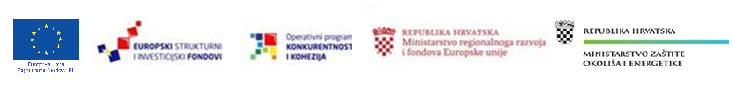 Ova Dokumentacija o nabavi se sastoji od:Knjiga 1		Upute ponuditeljima i obrasciKnjiga 2	 	Ugovorna dokumentacija Knjiga 3		Projektni zadatakKnjiga 4		TroškovnikKnjiga 5 		PodlogePreambulaOvaj dokument predstavlja Upute za popunjavanje Troškovnika.Troškovnik je priložena dokumentaciji o nabavi u nestandardiziranom formatu (MS Excel). Troškovnik u MS Excel formatu i ovaj dokument predstavljaju sastavni dio dokumentacije o nabavi.Ispunjavanje Troškovnika Ponuditelj popunjava Troškovnik (Listu cijena) na predlošku u MS Excel formatu koji je dostavio Naručitelj.Troškovnik (Lista cijena) mora biti popunjen na izvornom predlošku bez mijenjanja, ispravljanja i prepisivanja izvornog teksta. Ponuditelju nije dozvoljeno brisati niti mijenjati stavke koje su iskazane u Troškovniku (Listi cijena). Ponuditelj je obvezan ispuniti sve stavke u Troškovniku (Listi cijena). Popust i svi troškovi potrebni za izvođenje predmetnih radova moraju biti uračunati u ponuđenoj jediničnoj cijeni.Sukladno članku. 4. Pravilnika o dokumentaciji o nabavi te ponudi u postupcima javne nabave u Troškovniku (Knjiga 4) određena je predviđena (okvirna) količina predmeta nabave s obzirom na to da se zbog prirode same usluge koja se nabavlja ne može unaprijed odrediti točna količina. Stvarna nabavljena količina usluga na temelju sklopljenog ugovora o javnoj nabavi može biti veća ili manja od predviđene količine navedene u Troškovniku.Gospodarski subjekt je dužan ponuditi cjelokupni opseg usluga koji se traži u nadmetanju. Ponude koje obuhvaćaju samo dio traženog opsega usluga neće se razmatrati.Ponuditelj je dužan ponuditi i izvršiti uslugu u skladu sa svim uvjetima koji su navedeni u ovoj Dokumentaciji o nabavi. Naručitelj je odredio indikativan broj radnih dana obzirom da se radi o pružanju usluga odnosa s javnošću, promidžbe projekta i vidljivosti na Projektu sanacije jame Sovjak , koji uključuje projektiranja i izvođenja radova sanacije složenog Projekta.  Pružanje usluga koje su predmet ove nabave prati tijek aktivnosti Naručitelja i ugovora o projektiranju i izvođenju radova sanacije te ugovora o pružanju usluge nadzora tijekom više godina, zbog čega  je nemoguće unaprijed predvidjeti točan broj radnih dana pojedinog stručnjaka, odnosno količinu predmeta nabave. Način obračunaVrijednost izvršenih Usluga obračunavat će se prema mjesečnom obračunu; stvarno isporučenim količinama odnosno utrošenom i priznatom vremenu svakog od Stručnjaka na izvršenju Usluga koje su predmet Ugovora i jediničnim cijenama iz ugovornog troškovnika.TROŠKOVNIK ZA USLUGE ODNOSA S JAVNOŠĆU, PROMIDŽBE PROJEKTA I VIDLJIVOSTI 
ZA PROJEKT SANACIJE JAME „SOVJAK“TROŠKOVNIK ZA USLUGE ODNOSA S JAVNOŠĆU, PROMIDŽBE PROJEKTA I VIDLJIVOSTI 
ZA PROJEKT SANACIJE JAME „SOVJAK“TROŠKOVNIK ZA USLUGE ODNOSA S JAVNOŠĆU, PROMIDŽBE PROJEKTA I VIDLJIVOSTI 
ZA PROJEKT SANACIJE JAME „SOVJAK“TROŠKOVNIK ZA USLUGE ODNOSA S JAVNOŠĆU, PROMIDŽBE PROJEKTA I VIDLJIVOSTI 
ZA PROJEKT SANACIJE JAME „SOVJAK“TROŠKOVNIK ZA USLUGE ODNOSA S JAVNOŠĆU, PROMIDŽBE PROJEKTA I VIDLJIVOSTI 
ZA PROJEKT SANACIJE JAME „SOVJAK“TROŠKOVNIK ZA USLUGE ODNOSA S JAVNOŠĆU, PROMIDŽBE PROJEKTA I VIDLJIVOSTI 
ZA PROJEKT SANACIJE JAME „SOVJAK“BrojOpis stavkeJedinica mjereKoličinaJedinična cijena (kn)Cijena (kn)Aktivnost 1: Osmišljavanje vizualnog identitetaAktivnost 1: Osmišljavanje vizualnog identitetaAktivnost 1: Osmišljavanje vizualnog identitetaAktivnost 1: Osmišljavanje vizualnog identitetaAktivnost 1: Osmišljavanje vizualnog identitetaAktivnost 1: Osmišljavanje vizualnog identiteta1.1Vizualni identitet projekta razrađen kroz Knjigu standarda komplet11.2Izrada i dostava roll-up-a - 120x200 cm, jednostrani tisak u boji u visokoj rezolucijikom51.3Izrada i dostava mape - A4, u boji, reciklirani papirkom5001.4Izrada i dostava plakata - B2, u boji, tisak u visokoj rezolucijikom201.5.Dizajn i priprema za tisak privremene i trajne ploče  EU vidljivosti kom1UKUPNO AKTVNOST 1:UKUPNO AKTVNOST 1:UKUPNO AKTVNOST 1:UKUPNO AKTVNOST 1:Aktivnost 2: Priprema dokumenata odnosa s javnošćuAktivnost 2: Priprema dokumenata odnosa s javnošćuAktivnost 2: Priprema dokumenata odnosa s javnošćuAktivnost 2: Priprema dokumenata odnosa s javnošćuAktivnost 2: Priprema dokumenata odnosa s javnošćuAktivnost 2: Priprema dokumenata odnosa s javnošću2.1Plan komunikacijskih aktivnostikom12.2Plan kriznog komuniciranjakom12.3Priručnik za krizno komuniciranjekom1UKUPNO AKTVNOST 2:UKUPNO AKTVNOST 2:UKUPNO AKTVNOST 2:UKUPNO AKTVNOST 2:Aktivnost 3: Informativno – edukativne radionice za sudionike provedbe projektaAktivnost 3: Informativno – edukativne radionice za sudionike provedbe projektaAktivnost 3: Informativno – edukativne radionice za sudionike provedbe projektaAktivnost 3: Informativno – edukativne radionice za sudionike provedbe projektaAktivnost 3: Informativno – edukativne radionice za sudionike provedbe projektaAktivnost 3: Informativno – edukativne radionice za sudionike provedbe projekta3.1Dvodnevni medijski trening - pregled medija u Hrvatskoj (s naglaskom na medije koji su relevantni za područje Primorsko-goranske županije), upoznavanje s načinom rada novinara i funkcioniranjem pojedinih medijskih kuća, osnove verbalne i neverbalne komunikacije, trening javnog nastupa, vježbanje davanja izjava i intervjua pred kamerom za cca 10 osoba.komplet1UKUPNO AKTVNOST 3:UKUPNO AKTVNOST 3:UKUPNO AKTVNOST 3:UKUPNO AKTVNOST 3:Aktivnost 4: Izrada internetske stranice projektaAktivnost 4: Izrada internetske stranice projektaAktivnost 4: Izrada internetske stranice projektaAktivnost 4: Izrada internetske stranice projektaAktivnost 4: Izrada internetske stranice projektaAktivnost 4: Izrada internetske stranice projekta4.1Izrada responzivne internetske stranice projekta (programiranje i web dizajn) i osiguranje domene.
Stavka obuhvaća sve troškove vezane uz izradu internetske stranice (dizajn, programiranje,  registraciju domene za web stranicu projekta i sl.)komplet14.2Sadržajno-tehničko održavanje mrežne stranice projekta te  komunikacija s javnošću putem mrežne stranice, uključivo evenutalne izmjene na stranici ukoliko se za navedeno ukaže potreba.
Stavka uključuje sve troškove vezane uz izradu i oblikovanje materijala za objavu na web stranici projekta te ažuriranje podataka te kontinuirano održavanje i ažuriranje podataka ( održavanje, hosting  i sl.). mjeseci56UKUPNO AKTVNOST 4:UKUPNO AKTVNOST 4:UKUPNO AKTVNOST 4:UKUPNO AKTVNOST 4:Aktivnost 5: Mobilna aplikacijaAktivnost 5: Mobilna aplikacijaAktivnost 5: Mobilna aplikacijaAktivnost 5: Mobilna aplikacijaAktivnost 5: Mobilna aplikacijaAktivnost 5: Mobilna aplikacija5.1Izrada mobilne aplikacije za pametne telefone (Android i iOS) za kontinuirano informiranje građana o kvaliteti zraka na lokaciji te povezivanje s mrežnim postajama.kom15.2.Održavanje, hosting te eventualne izmjene i dorade mobilne aplikacije za pametne telefonemjeseci56UKUPNO AKTVNOST 5:UKUPNO AKTVNOST 5:UKUPNO AKTVNOST 5:UKUPNO AKTVNOST 5:Aktivnost 6: Izrada edukativno-informativnih materijalaAktivnost 6: Izrada edukativno-informativnih materijalaAktivnost 6: Izrada edukativno-informativnih materijalaAktivnost 6: Izrada edukativno-informativnih materijalaAktivnost 6: Izrada edukativno-informativnih materijalaAktivnost 6: Izrada edukativno-informativnih materijala6.1.Izrada promotivnog edukativno-informativnog filma6.1.1Izrada edukativno-informativnog filma u sažetoj verziji do 60''kom16.1.2Izrada edukativno-informativnog filma u dužoj verziji do 5'kom16.1.3Izrada CD/DVD s edukativnim filmovimakom1006.2.Izrada brošure 6.2.1Osmišljavanje, grafički dizajn i priprema za tisak brošure (do 16 stranica A5 u boji)kom26.2.2Tisak i dostava brošura veličine A5, mat kvaliteta papira min. 130 g/m2, reciklirani papir, do 16 stranica, u boji. Tisak i dostava brošure tip 1 . kom1.000Tisak i dostava brošure tip 2 . kom1.0006.3.Izrada letaka6.3.1.Osmišljavanje, grafički dizajn i priprema za tisak letka tiskanog u boji na obje strane (veličina A4 bigano na 3)kom46.3.2.Tisak i dostava letaka - veličina A4 bigano na 3, mat kvaliteta papira min 80g/m2, reciklirani papir, u bojiTisak i dostava letka tip 1. kom1.000Tisak i dostava letka tip 2. kom1.000Tisak i dostava letka tip 3. kom1.000Tisak i dostava letka tip 4. kom1.000UKUPNO AKTVNOST 6:UKUPNO AKTVNOST 6:UKUPNO AKTVNOST 6:UKUPNO AKTVNOST 6:Aktivnost 7: Izrada edukativnih oglasnih materijalaAktivnost 7: Izrada edukativnih oglasnih materijalaAktivnost 7: Izrada edukativnih oglasnih materijalaAktivnost 7: Izrada edukativnih oglasnih materijalaAktivnost 7: Izrada edukativnih oglasnih materijalaAktivnost 7: Izrada edukativnih oglasnih materijala7.1Oglasi za tisak - format do 1/1 do 3 različite verzije. U stavku su uključeni svi troškovi vezani uz izradu, oblikovanje i formatiranje oglasa,  te trajni otkup prava,  za objavu u medijima.Zakup oglasnog prostora obveza Naručitelja.kom57.2Oglasi za radio - trajanje do 35''. U stavku su uključeni svi troškovi vezani uz izradu, oblikovanje i formatiranje oglasa te trajni otkup prava, za objavu u medijima.Zakup oglasnog prostora obveza Naručitelja.kom57.3Dizajn, izrada i formatiranje web bannera u skladu sa specifikacijama Naručitelja.Zakup oglasnog prostora obveza Naručitelja.komplet1UKUPNO AKTVNOST 7:UKUPNO AKTVNOST 7:UKUPNO AKTVNOST 7:UKUPNO AKTVNOST 7:Aktivnost 8: Kontinuirana stručna podrška u realizaciji projektaAktivnost 8: Kontinuirana stručna podrška u realizaciji projektaAktivnost 8: Kontinuirana stručna podrška u realizaciji projektaAktivnost 8: Kontinuirana stručna podrška u realizaciji projektaAktivnost 8: Kontinuirana stručna podrška u realizaciji projektaAktivnost 8: Kontinuirana stručna podrška u realizaciji projekta8.1Stavka obuhvaća kontinuiranu stručnu podršku naručitelju i izvještavanje tijekom cijelog trajanja ugovora prema opisu Aktivnosti 8 iz tehničkih specifikacija predmeta nabave u skladu sa 7.16 DON. Stavka obuhvaća i izvještavanje javnosti u kriznim situacijama (ukoliko se javi potreba) u skladu s Priručnikom za krizno komuniciranje.Stavka obuhvaća i redovno praćenje i izvještavanje o učinku PR aktivnosti,  kvantitativna evaluacija medijskih objava, analiza posjećenosti internetske stranice projekta, analiza zadovoljstva stanovnika općine Viškovo s provedbom projekta sanacije i sl. Stavka se obračunava po radnim danima stručnjaka Izvršitelja.8.1.1Voditelj timadani1308.1.2.Stručnjak za odnose s javnošćudani2108.1.3.Stručnjak za krizno komuniciranjedani908.1.4.Neključni stručnjacidani150UKUPNO AKTVNOST 8:UKUPNO AKTVNOST 8:UKUPNO AKTVNOST 8:UKUPNO AKTVNOST 8:RekapitulacijaRekapitulacijaAktivnost 1: Osmišljavanje vizualnog identitetaAktivnost 2: Priprema dokumenata odnosa s javnošćuAktivnost 3: Informativno – edukativne radionice za sudionike                       provedbe projektaAktivnost 4: Izrada internetske stranice projektaAktivnost 5: Mobilna aplikacijaAktivnost 6: Izrada edukativno-informativnih materijalaAktivnost 7: Izrada edukativnih oglasnih materijalaAktivnost 8: Kontinuirana stručna podrška u realizaciji projektaUKUPNO (bez PDV-a)PDV (25%)SVEUKUPNO (s PDV-om)